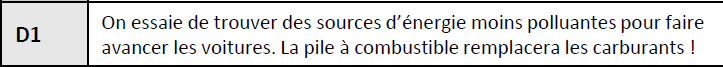 Mardi 17 marsDictée semaine 4 : D1Apprendre mots dictée semaine 4 liste 2Maths -problèmes n°1-2-16(écrire le calcul et phrase réponse) Lecture : le magicien d’Oz-lire chapitre 15Orthographe :- accord dans le groupe nominalRevoir la leçon + exercices 7-8-9Poésie : « Renaissance », Karine PersilletApprendre strophe 1